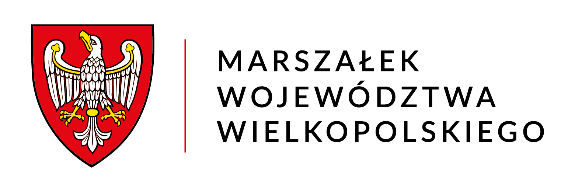 DSK-IV.7030.1.12.2024Poznań, 5.07.2024 r.ZAWIADOMIENIENa podstawie art. 77 ust. 1 pkt 3 i ust. 6 ustawy z dnia 3 października 2008 r. o udostępnianiu informacji o środowisku i jego ochronie, udziale społeczeństwa w ochronie środowiska          oraz o ocenach oddziaływania na środowisko (tekst jednolity: Dz. U. z 2023 r., poz. 1094 ze zm.), w związku z art. 378 ust. 2a pkt 2 ustawy z dnia 27 kwietnia 2001 r. – Prawo ochrony środowiska (tekst jednolity: Dz. U. z 2024 r., poz. 54 ze zm.) oraz art. 36 ustawy z dnia 14 czerwca 1960 r. – Kodeks postępowania administracyjnego (tekst jednolity: Dz. U. z 2024 r., poz. 572)INFORMUJĘże opinia, w toku postępowania w sprawie wydania decyzji o środowiskowych uwarunkowaniach, dla przedsięwzięcia pn. "Zakład produkcji nawozów organicznych”, zlokalizowanego na działkach o nr ewidencyjnym 23, 24 i 28 obręb Wałków, gmina Koźmin Wielkopolski, powiat krotoszyński, województwo wielkopolskie, którego inwestorem jest ROMGOS BIO ENERGIA Sp. z o.o., ul. Zaciszna 1D, 63-200 Jarocin, reprezentowana przez pełnomocników – Edytę Grzymską i Macieja Augustyniaka – nie zostanie wydana w ustawowym terminie ze względu na prowadzone postępowanie wyjaśniające. Wobec powyższego, wyznaczam nowy termin wydania opinii do dnia 4.09.2024 r.Stronie służy prawo wniesienia ponaglenia do Ministra Klimatu i Środowiska, za pośrednictwem Marszałka Województwa Wielkopolskiego. Ponaglenie można wnieść, jeżeli:1) nie załatwiono sprawy w terminie określonym w art. 35 Kodeksu postępowania administracyjnego lub przepisach szczególnych ani w terminie wskazanym zgodnie z art. 36 § 1 Kodeksu (bezczynność);2) postępowanie jest prowadzone dłużej niż jest to niezbędne do załatwienia sprawy (przewlekłość).Ponaglenie powinno zawierać uzasadnienie.z up. MARSZAŁKA WOJEWÓDZTWA Małgorzata Krucka-AdamkiewiczZastępca Dyrektora Departamentu Zarządzania Środowiskiem i Klimatupodpis elektronicznyOtrzymują:Burmistrz Miasta i Gminy Koźmin Wielkopolski (e-PUAP)Edyta Grzymska – pełnomocnikMaciej Augustyniak - pełnomocnikPozostałe Strony postępowania – w drodze obwieszczenia Marszałka Województwa Wielkopolskiego, zgodnie z art. 49 ustawy Kodeks postępowania administracyjnegoAaSprawę prowadzi:Alicja Stępieńtel.: 61 626 75 65adres e-mail: alicja.stepien@umww.plData udostępnienia niniejszego pisma w Biuletynie Informacji Publicznej Urzędu Marszałkowskiego Województwa Wielkopolskiego w Poznaniu – 8.07.2024 r.